
Wir suchen DICH (m/w/d) als Freiwilligendienstleistenden im Kreissportbund Verden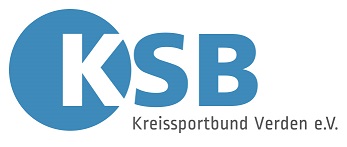 Du weißt noch nicht, was Du nach der Schule machen sollst, hast Wartesemester oder musst ein Jahr überbrücken?Dann bist Du bei uns genau richtig! Wir suchen zum 01.08.2024 eine/n engagierte/n Freiwilligendienstleitende/n für das Schuljahr 2024/2025. Das FSJ im Sport wird durch die lokalen Arbeitsgemeinschaften des Fachdienstes Jugend und Familie im​ Landkreis Verden unterstützt. Wer sind wir?Der Kreissportbund ist eine, auf freiwilliger Grundlage beruhende, gemeinnützige Vereinigung aller im Landkreis Verden ansässigen Sportvereine, die Mitglied im LandesSportBund Niedersachsen sind. Wir fördern insbesondere den Amateursport wie auch die Jugendarbeit und vertreten die sporttreibenden Vereine gegenüber kommunalen sowie staatlichen Stellen. Was solltest Du mitbringen?Sportaffinität & vielleicht erste Erfahrungen mit SportgruppenEinsatzbereitschaft & FlexibilitätZuverlässigkeit & VerantwortungsbewusstseinHilfsbereitschaft, TeamorientiertheitSpaß am Umgang mit Menschen, die etwas für ihre Gesundheit machen möchtenVolljährigkeit Führerscheinklasse BWas sind Deine Aufgaben?Unterstützung bei der Planung und Durchführung von Veranstaltungen und AktionenDurchführung und Begleitung von Angeboten in interessierten Vereinen aus dem Landkreis Verden sowie sozialen (Gemeinwesen-) EinrichtungenDurchführung von sportlichen Bewegungsangeboten in Kitas, Schulen und VereinenUnterstützung bei den allgemeinen Tätigkeiten in der Geschäftsstelle Telefon und E-Mailkorrespondenz sowie Teilnahme an diversen AustauschrundenMitgestaltung von Projekten
Was bieten wir?Ein sehr hilfsbereites und nettes TeamMöglichkeit zum Erwerb einer Übungsleiter/innen-C-LizenzVielfältige Aufgabenbereiche, spannende Projekte und BildungstageUmfänglicher Einblick in die SportstrukturenÜbernahme von Verantwortung und selbständiges Arbeitenmonatliches Taschengeld von 400 €, 26 Tage Urlaubsanspruch Möglichkeit zur Anrechnung als Wartesemester bei Unis und HochschulenAbschlusszeugnis nach erfolgreicher BeendigungPädagogische Begleitung Deines FreiwilligendienstesHaben wir Dein Interesse geweckt?Dann sende uns Deine vollständige Bewerbung per Mail oder Post bis zum 03. Juni 2024 zu und überzeuge uns von Dir!WIR FREUEN UNS AUF DICH!AnsprechpartnerLena Stenzel, Mail: geschaeftsstelle@ksb-verden.de, Telefon: 04231 – 98 59 811